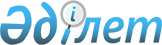 Об установлении границ водоохранных зон и полос рек Урал и Кигач в пределах Атырауской области
					
			Утративший силу
			
			
		
					Постановление Атырауского областного акимата от 25 марта 2010 года № 66. Зарегистрировано Департаментом юстиции Атырауской области 27 апреля 2010 года за № 2564. Утратило силу постановлением акимата Атырауской области от 29 июня 2023 года № 101
      Сноска. Утратило силу постановлением акимата Атырауской области от 29.06.2023 № 101 (вводится в действие по истечении десяти календарных дней после дня его первого официального опубликования).
      В соответствии со статьями 7, 39, 125, 126, пунктом 2 статьи 116 Водного Кодекса Республики Казахстан от 9 июля 2003 года, статьей 27 Закона Республики Казахстан от 23 января 2001 года "О местном государственном управлении и самоуправлении в Республике Казахстан" и Правилами установления водоохранных зон и полос, утвержденных приказом Министра сельского хозяйства Республики Казахстан от 18 мая 2015 года № 19-1/446 "Об утверждении Правил установления водоохранных зон и полос" (зарегистрировано в реестре государственной регистрации нормативных правовых актов за № 11838), в целях предотвращения загрязнения, засорения и истощения поверхностных вод, поддержания их в состоянии, соответствующим санитарно-эпидемиологическим и экологическим требованиям, акимат Атырауской области ПОСТАНОВЛЯЕТ:
      Сноска. Преамбула в редакции постановления областного акимата Атырауской области от 11.05.2016 № 96 (вводится в действие по истечении десяти календарных дней после дня его первого официального опубликования).


      1. Установить водоохранные зоны, полосы и режим их хозяйственного использования реки Урал протяженностью на территории города Атырау 81,1 км, Махамбетского района – 113,65 км, Индерского района – 89, 45 км, реки Кигач протяженностью на территории Курмангазинского района – 65, 35 км согласно приложениям 1 и 2 к настоящему постановлению.
      2. Управлению природных ресурсов и регулирования природопользования Атырауской области принять меры по установлению и закреплению водоохранных зон и полос водоохранными знаками.
      3. Акимам города Атырау, Махамбетского, Индерского и Курмангазинского районов:
      1) осуществить перенос границ водоохранных зон и полос рек Урал и Кигач, внести изменения в земельно-учетную документацию по переводу их в земли водного фонда и обеспечить постоянный контроль за проведением данных работ;
      2) отвод и использование территории в пределах водоохранных зон и полос для строительства и других специальных нужд проводить в соответствии с требованиями, установленными приложениями 1 и 2 настоящему постановлению.
      4. Рекомендовать руководителям предприятий, организаций, другим хозяйствующим субъектам, независимо от их ведомственной принадлежности и форм собственности, в пользовании которых находятся земельные участки, расположенные в пределах водоохранных зон и полос, обеспечить их содержание в надлежащем санитарном состоянии и соблюдать режим их хозяйственного использования.
      5. Аппарату акима области обеспечить регистрацию настоящего поставновления в органах юстиции и его опубликование в средствах массовой информации.
      6. Контроль за исполнением настоящего постановления возложить на Даукенова Б. А.- первого заместителя акима области.
      7. Данное постановление вводится в действие по истечении десяти каленьдарных дней после дня его первого официального опубликования. Водоохранные зон и полосы рек Урал и Кигач
      В соответствии с Водным кодексом Республики Казахстан и утвержденными проектными документациями "Проект по установлению границ водоохранных зон и полос реки Урал и Кигач в пределах города Атырау, населенных пунктов Махамбетского и Индерского районов" и "Проект по установлению границ водоохранных зон и полос рек Урал и Кигач в пределах Атырауской области" принято следующее:
      1. Водоохранной зоной является территория, примыкающая к водным объектам и водохозяйственным сооружениям, на которой устанавливаются специальный режим хозяйственной деятельности для предотвращения загрязнения, засорения и истощения вод.
      Ширина водоохранных зон по каждому берегу реки Урал и Кигач устанавливается от уреза воды при среднемноголетнем меженном уровне до уреза воды при среднемноголетнем уровне в период половодья (включая пойму реки, надпойменные террасы, крутые склоны коренных берегов, овраги и балки) и плюс 1000 метров.
      Размеры и границы водоохранных зон рек Урал и Кигач на территории населенных пунктов и неселитебных участков города Атырау, Индерского, Махамбетского, Курмангазинского районов, установлены с учетом естественных и искусственных рубежей или препятствий, исключающих возможность поступления в реку поверхностного стока с вышележащих территорий (бровки речных долин и балок, дорожно- транспортная сеть, дамбы и др.). Границы водоохранных зон рек Урал и Кигач: по г. Атырау:
      размеры и границы водоохранных зон на территории города Атырау установлены исходя из конкретных условий планировки и застройки в соответствии с утвержденными генеральными планами.
      Установленная ширина водоохранных зон реки Урал на территории города Атырау с учетом конкретных условий планировки и застройки составляет от 390 до 1100 метров. по сельским округам г. Атырау:
      для населенных пунктов Аспа, Бесикты, Талкайран, Акжар, Аксай, Томарлы, Балыкши, Ракуша, Жанаталап, Атырау, Курмангазы и Дамба ширина водоохранных зон составляет 1000 м от границы затопления. Для неселитебных участков: левого берега – ширина водоохранной зоны составляет 800-1100 м, правого берега 700-1100 м от границы зоны затопления в зависимости от местных условий. по Индерскому району:
      для населенных пунктов Аккала, Елтай, Ынтымак, Будене, Есбол, Орлик, Жарсуат, Кызылжар, Коктогай, Курылыс ширина водоохранных зон составляет 1000 м; для районного центра - Индерборский ширина водоохранной зоны принимается равной от 600 до 1200 метров от границы затопления. Для неселитебных участков: левого берега ширина водоохранной зоны составляет 500-1200 м, для правого берега 600-1100 м от границы зоны затопления в зависимости от местных условий. по Махамбетскому району:
      Для населенных пунктов Атамбаев, Кумшыганак, Кенорис, Акжайык, Актогай, Сарытогай, Есбол, Ортакшыл, Жалгансай, Енбекшил, Сарайшык, Бейбарыс, Алга, Аккайын, Талдыкол, Алмалы и Береке ширина водоохраных зон составляет 1000 м; для районного центра Махамбет – колеблется от 600 – 1300 м от границы зоны затопления. Для неселитебных участков: левого берега – ширина водоохраной зоны составляет 600 - 1200 м, правого берега 700- 1100 м от гранимцы затопления в зависимости от местных условий. по Курмангазинскому району:
      для населенных пунктов: Д. Нурпеисовой, Жыланды, Коптогай, Рембаза, Шортанбай, Ганюшкинтобе, Жасталап, Котяевка, Гизата Алипова, Зормата, Куйген, Ирмен, Кудряшово, Жанаауыл, Сафоновка, Богатое, Утеры, Шагырлы, Акколь, Жаутай, Дашино, Алиауыл, Нуржау, Шагырлытубек, Актобе, Орлы, Алислан, Жамбыл, Хлебников, Каспаркино, Ковалево, Майоровский, Приморье, Ягодное, Красиловка, Ганюшкино, Самаркин, Камышитовый, Микиль, Мухантубек, Шестой, Аэропорт, Кадырка, Алсеит, Жумекен, Калинино, Кобяково, Енбекши, Талдыарал, Алга, Караколь, Когарна ширина водоохранных зон составляет 1000 м от границы зоны затопления.
      Для неселитебных участков р Кигач с протоками ширина водоохранной зоны составляет 1000 м от границы зоны затопления.
      2. Водоохранной полосой является территория шириной не менее 35 метров в пределах водоохранной зоны, прилегающих к водному объекту, на которой устанавливается режим ограниченной хозяйственной деятельности.
      Границы водоохранных полос рек Урал и Кигач в пределах г. Атырау и его сельских округов, населенных пунктов Индерского, Махамбетского и Курмангазинского районов устанавливаются на основании утвержденных проектных документаций "Проект по установлению водоохранных зон и полос рек Урал и Кигач в пределах Атырауской области" и "Дополнение и корректировка "Проекта по установлению водоохранных зон и полос рек Урал и Кигач в пределах Атырауской области.
      Сноска. Пункт 2 с изменениями, внесенными постановлениями областного акимата Атырауской области от 01.04.2011 № 94; 07.11.2011 № 308 (вводится в действие по истечении десяти календарных дней после дня его первого официального опубликования).

 Границы водоохранных полос рек Урал и Кигач: по г.Атырау:
      Границы водоохранных полос реки Урал в пределах территории города Атырау установлены исходя из конкретных условий их планировки, застройки и инженерного обустройства береговой зоны (парапеты, обвалование, лесокустарниковые полосы и т. д.) исключающим засорение и загрязнение водного объекта и их ширина составляет от 35 до 100 метров. по сельских округам г. Атырау:
      для населенных пунктов Аспа, Бесикты, Талкайран, Акжар, Аксай, Томарлы, Балыкши, Ракуша, Жанаталап, Атырау, Курмангазы и Дамба и неселитебных участков обеих берегов ширина водоохранных полос составляет 35-100 м в зависимости от местных условий. по Индерскому району:
      для населенных пунктов Аккала, Индерборский, Елтай, Ынтымак, Будене, Есбол, Орлик, Жарсуат, Кызылжар, Коктогай, Курылыс и неселитебных участков обеих берегов ширина водоохранных полос составляет 35-100 м от границы зоны затопления в зависимости от местных условий. по Махамбетскому району:
      для населенных пунктов Атамбаев, Кумшыганак, Кенорис, Акжайык, Актогай, Сарытогай, Есбол, Ортакшыл, Жалгансай, Енбекшил, Сарайшык, Бейбарыс, Алга, Аккайын, Талдыкол, Алмалы, Береке и неселитебных участков обеих берегов ширина водоохранных полос составляет 35-100 м в зависимости от местных условий. по Курмангазинскому району:
      для населенных пунктов: Д. Нурпеисовой, Жыланды, Коптогай, Рембаза, Шортанбай, Ганюшкинтобе, Жасталап, Котяевка, Гизата Алипова, Зормата, Куйген, Ирмен, Кудряшово, Жанаауыл, Сафоновка, Богатое, Утеры, Шагырлы, Акколь, Жаутай, Дашино, Алиауыл, Нуржау, Шагырлытубек, Актобе, Орлы, Алислан, Жамбыл, Хлебников, Каспаркино, Ковалево, Майоровский, Приморье, Ягодное, Красиловка, Ганюшкино, Самаркин, Камышитовый, Микиль, Мухантубек, Шестой, Аэропорт, Кадырка, Алсеит, Жумекен, Калинино, Кобяково, Енбекши, Талдыарал, Алга, Караколь, Когарна и неселитебных участков ширина водоохранных полос составляет 35-100 м в зависимости от местных условий. Режим хозяйственного использования водоохранных зон и полос рек Урал и Кигач
      1. В пределах водоохранных зон запрещается:
      1) ввод в эксплуатацию новых и реконструированных объектов, не обеспеченных сооружениями и устройствами, предотвращающими загрязнение и засорение водных объектов и их водоохранных зон и полос;
      2) проведение реконструкции зданий, сооружений, коммуникаций и других объектов, а также производство строительных, дноуглубительных и взрывных работ, добыча полезных ископаемых, прокладка кабелей, трубопроводов и других коммуникаций, буровых, земельных и иных работ без проектов, согласованных в установленном порядке с местными исполнительными органами, уполномоченным органом в области охраны окружающей среды, центральным уполномоченным органом по управлению земельными ресурсами, уполномоченными органами в области энергоснабжения и санитарно-эпидемиологического благополучия населения и другими заинтересованными органами;
      3) размещение и строительство складов для хранения удобрений, пестицидов, ядохимикатов и нефтепродуктов, пунктов технического обслуживания, мойки транспортных средств и сельскохозяйственной техники, механических мастерских, устройство свалок бытовых и промышленных отходов, площадок для заправки аппаратуры пестицидами и ядохимикатами, взлетно-посадочных полос для проведения авиационно-химических работ, а также размещение других объектов, отрицательно влияющих на качество воды;
      4) размещение животноводческих ферм и комплексов, накопителей сточных вод, полей орошения сточными водами, кладбищ, скотомогильников (биотермических ям), а также других объектов, обусловливающих опасность микробного загрязнения поверхностных и подземных вод;
      5) выпас скота с превышением нормы нагрузки, купание и санитарная обработка скота и другие виды хозяйственной деятельности, ухудшающие режим водоемов;
      6) применение способа авиаобработки ядохимикатами и авиаподкормки минеральными удобрениями сельскохозяйственных культур и лесонасаждений на расстоянии менее двух тысяч метров от уреза воды в водном источнике;
      7) применение пестицидов, на которые не установлены предельно допустимые концентрации, внесение удобрений по снежному покрову, а также использование в качестве удобрений необезвреженных навозосодержащих сточных вод и стойких хлорорганических ядохимикатов.
      При необходимости проведения вынужденной санитарной обработки в водоохранной зоне допускается применение мало и среднетоксичных нестойких пестицидов.
      Сноска. Пункт 1 с изменением, внесенным постановлением областного акимата Атырауской области от 12.03.2014 № 66 (вводится в действие по истечении десяти календарных дней после дня его первого официального опубликования).


      2. В пределах водоохранных полос, помимо вышеуказанных, запрещается:
      1) хозяйственная и иная деятельность, ухудшающая качественное и гидрологическое состояние (загрязнение, засорение, истощение) водных объектов;
      2) строительство и эксплуатация зданий и сооружений, за исключением водохозяйственных и водозаборных сооружений и их коммуникаций, мостов, мостовых сооружений, причалов, портов, пирсов и иных объектов транспортной инфраструктуры, связанных с деятельностью водного транспорта, объектов по использованию возобновляемых источников энергии (гидродинамической энергии воды), а также рекреационных зон на водном объекте;
      3) предоставление земельных участков под садоводство и дачное строительство;
      4) эксплуатация существующих объектов, не обеспеченных сооружениями и устройствами, предотвращающими загрязнение водных объектов и их водоохранных зон и полос;
      5) проведение работ, нарушающих почвенный и травяной покров (в том числе распашка земель, выпас скота, добыча полезных ископаемых), за исключением обработки земель для залужения отдельных участков, посева и посадки леса;
      6) устройство палаточных городков, постоянных стоянок для транспортных средств, летних лагерей для скота;
      7) применение всех видов удобрений.
      Сноска. Пункт 2 с изменением, внесенным постановлением областного акимата Атырауской области от 12.03.2014 № 66 (вводится в действие по истечении десяти календарных дней после дня его первого официального опубликования).


      3. Положения подпункта 2 пункта 2 настоящего Режима хозяйственного использования водоохранных зон и полос рек Урал и Кигач не распространяются на эксплуатацию зданий и сооружений, возведенных в пределах границ водоохоранных полос до 1 июля 2009 года.
      При этом их эксплуатация допускается только при наличии организованной централизованной канализации, иной системы отвода и очистки загрязненных сточных вод или устройства водонепроницаемых выгребов с обеспечением вывоза их содержимого.
      4. Новое предоставление земельных участков в водоохранных зонах производится местными исполнительными органами по согласованию со специально уполномоченными государственными органами в области использования и охране водного фонда, охраны окружающей среды и санитарно-эпидемиологического надзора.
					© 2012. РГП на ПХВ «Институт законодательства и правовой информации Республики Казахстан» Министерства юстиции Республики Казахстан
				
      Аким области

Б. Рыскалиев
Приложение 1 к постановлению акимата области от 25 марта 2010 года № 66Приложение 2 к постановлению акимата области от 25 марта 2010 года № 66